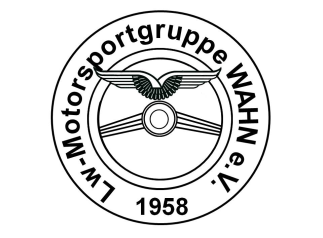 Luftwaffen-Motorsportgruppe WAHN e.V.www.luftwaffen-motorsportgruppe.deLuftwaffen-Motorsportgruppe WAHN e.V.www.luftwaffen-motorsportgruppe.deLuftwaffen-Motorsportgruppe WAHN e.V.www.luftwaffen-motorsportgruppe.deLuftwaffen-Motorsportgruppe WAHN e.V.www.luftwaffen-motorsportgruppe.deMitgliedsantragMitgliedsantragMitgliedsantragMitgliedsantragMitgliedsantragName  ……………………………………………..	     Vorname  ……………………….………………………
Geburtsdatum  ……………………………………
Straße / Nr.  ………………………………………………………………………………………………...........
PLZ  ………………..…….   Ort  …………………………………………………………………………………

Tel  ………………………………..……… E-Mail  ……………………………………………………………..Name  ……………………………………………..	     Vorname  ……………………….………………………
Geburtsdatum  ……………………………………
Straße / Nr.  ………………………………………………………………………………………………...........
PLZ  ………………..…….   Ort  …………………………………………………………………………………

Tel  ………………………………..……… E-Mail  ……………………………………………………………..Name  ……………………………………………..	     Vorname  ……………………….………………………
Geburtsdatum  ……………………………………
Straße / Nr.  ………………………………………………………………………………………………...........
PLZ  ………………..…….   Ort  …………………………………………………………………………………

Tel  ………………………………..……… E-Mail  ……………………………………………………………..Name  ……………………………………………..	     Vorname  ……………………….………………………
Geburtsdatum  ……………………………………
Straße / Nr.  ………………………………………………………………………………………………...........
PLZ  ………………..…….   Ort  …………………………………………………………………………………

Tel  ………………………………..……… E-Mail  ……………………………………………………………..Persönliche DatenHiermit beantrage ich unter Anerkennung der mir ausgehändigten Satzung / Nutzungsordnung / 
Kasernenordnung (Auszug) die Mitgliedschaft in der Luftwaffen-Motorsportgruppe Wahn e.V., 
zum  ….…………………………Bei in der Ausübung der Mitgliedschaftsrechte ggf. auf mich / auf meinen Besitz von außen  einwirkenden schädigenden Ereignissen verzichte ich auf Schadensersatzansprüche gegenüber dem Verein.Eine Kündigung der Mitgliedschaft ist ausschließlich frühestens schriftlich zum Ende des dem Eintrittsjahr folgenden Kalenderjahres unter Einhaltung der Kündigungsfrist von einem Monat zulässig. Der Mitgliedsausweis ist zur rechtswirksamen Kündigung abzugeben.Ich bin damit einverstanden, sämtlichen Schriftverkehr per E-Mail zu erhalten.        Ort: ………………………………… . Datum: ………..……..  Unterschrift: …....……………………………..Hiermit beantrage ich unter Anerkennung der mir ausgehändigten Satzung / Nutzungsordnung / 
Kasernenordnung (Auszug) die Mitgliedschaft in der Luftwaffen-Motorsportgruppe Wahn e.V., 
zum  ….…………………………Bei in der Ausübung der Mitgliedschaftsrechte ggf. auf mich / auf meinen Besitz von außen  einwirkenden schädigenden Ereignissen verzichte ich auf Schadensersatzansprüche gegenüber dem Verein.Eine Kündigung der Mitgliedschaft ist ausschließlich frühestens schriftlich zum Ende des dem Eintrittsjahr folgenden Kalenderjahres unter Einhaltung der Kündigungsfrist von einem Monat zulässig. Der Mitgliedsausweis ist zur rechtswirksamen Kündigung abzugeben.Ich bin damit einverstanden, sämtlichen Schriftverkehr per E-Mail zu erhalten.        Ort: ………………………………… . Datum: ………..……..  Unterschrift: …....……………………………..Hiermit beantrage ich unter Anerkennung der mir ausgehändigten Satzung / Nutzungsordnung / 
Kasernenordnung (Auszug) die Mitgliedschaft in der Luftwaffen-Motorsportgruppe Wahn e.V., 
zum  ….…………………………Bei in der Ausübung der Mitgliedschaftsrechte ggf. auf mich / auf meinen Besitz von außen  einwirkenden schädigenden Ereignissen verzichte ich auf Schadensersatzansprüche gegenüber dem Verein.Eine Kündigung der Mitgliedschaft ist ausschließlich frühestens schriftlich zum Ende des dem Eintrittsjahr folgenden Kalenderjahres unter Einhaltung der Kündigungsfrist von einem Monat zulässig. Der Mitgliedsausweis ist zur rechtswirksamen Kündigung abzugeben.Ich bin damit einverstanden, sämtlichen Schriftverkehr per E-Mail zu erhalten.        Ort: ………………………………… . Datum: ………..……..  Unterschrift: …....……………………………..Hiermit beantrage ich unter Anerkennung der mir ausgehändigten Satzung / Nutzungsordnung / 
Kasernenordnung (Auszug) die Mitgliedschaft in der Luftwaffen-Motorsportgruppe Wahn e.V., 
zum  ….…………………………Bei in der Ausübung der Mitgliedschaftsrechte ggf. auf mich / auf meinen Besitz von außen  einwirkenden schädigenden Ereignissen verzichte ich auf Schadensersatzansprüche gegenüber dem Verein.Eine Kündigung der Mitgliedschaft ist ausschließlich frühestens schriftlich zum Ende des dem Eintrittsjahr folgenden Kalenderjahres unter Einhaltung der Kündigungsfrist von einem Monat zulässig. Der Mitgliedsausweis ist zur rechtswirksamen Kündigung abzugeben.Ich bin damit einverstanden, sämtlichen Schriftverkehr per E-Mail zu erhalten.        Ort: ………………………………… . Datum: ………..……..  Unterschrift: …....……………………………..MitgliedschaftDer erste Mitgliedsbeitrag ist in bar zu entrichten.Ich ermächtige die Luftwaffen-Motorsportgruppe Wahn e.V. (Gläubiger-ID: DE12MSG00000620165), die fälligen Beitragszahlungen bis zur schriftlichen Kündigung, per Lastschrift von meinem Konto abzubuchen.
Ort: …………………………    Datum: …………..………..  Unterschrift: ....…………………………………..Der erste Mitgliedsbeitrag ist in bar zu entrichten.Ich ermächtige die Luftwaffen-Motorsportgruppe Wahn e.V. (Gläubiger-ID: DE12MSG00000620165), die fälligen Beitragszahlungen bis zur schriftlichen Kündigung, per Lastschrift von meinem Konto abzubuchen.
Ort: …………………………    Datum: …………..………..  Unterschrift: ....…………………………………..Der erste Mitgliedsbeitrag ist in bar zu entrichten.Ich ermächtige die Luftwaffen-Motorsportgruppe Wahn e.V. (Gläubiger-ID: DE12MSG00000620165), die fälligen Beitragszahlungen bis zur schriftlichen Kündigung, per Lastschrift von meinem Konto abzubuchen.
Ort: …………………………    Datum: …………..………..  Unterschrift: ....…………………………………..Der erste Mitgliedsbeitrag ist in bar zu entrichten.Ich ermächtige die Luftwaffen-Motorsportgruppe Wahn e.V. (Gläubiger-ID: DE12MSG00000620165), die fälligen Beitragszahlungen bis zur schriftlichen Kündigung, per Lastschrift von meinem Konto abzubuchen.
Ort: …………………………    Datum: …………..………..  Unterschrift: ....…………………………………..SEPA LastschriftDer oben stehende Antrag wurde vom Vorstand		akzeptiert							  	abgelehnt (ggf. Begründung auf der Rückseite)

Mitgliedsnummer …………… Datum: ………..………….   Unterschrift: …....………………………………..Der oben stehende Antrag wurde vom Vorstand		akzeptiert							  	abgelehnt (ggf. Begründung auf der Rückseite)

Mitgliedsnummer …………… Datum: ………..………….   Unterschrift: …....………………………………..Der oben stehende Antrag wurde vom Vorstand		akzeptiert							  	abgelehnt (ggf. Begründung auf der Rückseite)

Mitgliedsnummer …………… Datum: ………..………….   Unterschrift: …....………………………………..Der oben stehende Antrag wurde vom Vorstand		akzeptiert							  	abgelehnt (ggf. Begründung auf der Rückseite)

Mitgliedsnummer …………… Datum: ………..………….   Unterschrift: …....………………………………..Vorstand
E-Mail:  nc-luftwade@netcologne.de
E-Mail:  nc-luftwade@netcologne.de
Tel. / Fax GeZi:   02203-1017496
Tel. Werkstatt: 02203 - 908 3316
Tel. Werkstatt: 02203 - 908 3316